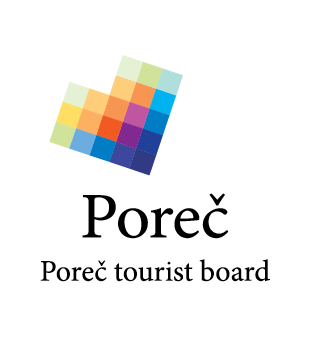 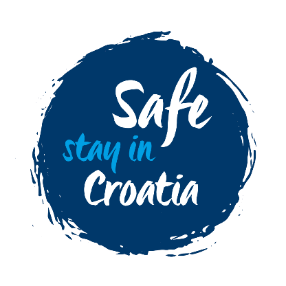 U Poreču, 29.06.2022.-PRIOPĆENJE ZA MEDIJEP o r e č ostvario milijunto noćenje Prema podacima iz sustava eVisitor, Poreč je sa danom 28.06.2022. ostvario milijun turističkih noćenja.Za razdoblje od 01.01.2022. do 28.06.2022. godine na području Turističke zajednice grada Poreču ostvareno je 1.013.000 noćenja, što predstavlja identičan rezultat onome iz 2019. godine. U istom razdoblju ostvareno je 225.000 dolazaka što predstavlja povećanje od 5% u odnosu na 2019. godinu. Najbrojniji su turisti iz Njemačke sa učešćem u noćenjima od 29%, slijede turisti iz Austrije sa učešćem od 21%, potom turisti iz Slovenije sa učešćem od 9%, domaći turisti sa učešćem u noćenjima od 7%, te turisti iz Italije sa učešćem od 6%.Prema vrsti objekata najviše je noćenja ostvareno u hotelskom smještaju (ind 96%), slijede objekti u domaćinstvu (ind 120%), kampovi (ind 107%), nekomercijalni smještaj odnosno kuće i stanovi za odmor (ind 95%).Sudeći prema dosadašnjem broju ostvarenih noćenja Poreč ide ususret odličnoj turističkoj sezoni. Usprkos tome što su 2 hotela van funkcije u 2022. godini ostvarujemo odličnu popunjenost kroz cijelo razdoblje predsezone ali i kroz lipanj u kojem smo u ovom trenutku ostvarili više od 510.000 noćenja. Sport, odnosno velike sportske grupe utjecale su na to da odradimo iznadprosječnu predsezonu koja je u nekim terminima bila i do 30% bolja od rekordne 2019. godine. Njemačko i Austrijsko tržište dominiraju u destinaciji što nam daje vjetar u leđa oko uspješno odrađenih marketinških aktivnosti u suradnji sa regionalnom turističkom zajednicom. Ohrabruju rezultati sa Talijanskog tržišta koje je opet u igri, a čini se da trend domaćih gostiju govori u prilog tome da smo se kroz 2 corona godine repozicionirali i na domaćem tržištu koje je kumulativno bolje i do 32% u odnosu na 2019. godinu. Trenutno se popunjavaju srpanj i kolovoz i ukoliko booking nastavi istim intenzitetom na pragu smo još jedne odlične, možda, i rekordne turističke sezone. Ukorak dobrim najavama turističke sezone kreću i programi Porečkog ljeta. Kao kulisu smo odabrali ili Trg slobode ili gradsku rivu kojoj želimo pristupiti s potrebnom pažnjom te je dodatno valorizirati. Odabirući programe željeli smo zadovoljiti sve dobne skupine te mnogobrojnim gostima Poreča i Poreštine kao i našim dragim sugrađankama i sugrađanima pružiti dodatni motiv dolaska u grad. Program nije konačan i on će se s vremenom nadopunjavati. Svi će programi biti objavljeni na mrežnim stranicama TZ-a www.myporec.com kao i na aplikaciji Moove, a dodatno TZ štampa i mjesečnu tiskanu verziju koja se može podignuti na recepciji informativnog centra. U nastavku dio programa Porečkog ljeta: 30.06. 	Soulfingers, koncert13.07.	Zvonimir Šestak Groove Assembly20.07., 21.07., i 22.07.  Gostovanje Pula film festivala u Poreču (Roxy kino)21.07. 	The Elton Show – real tribute band 28.07. 	Klapa Kaše, Dubrovnik29.07. 	Klapa Luka, Rijeka 10.08.	Matija Dedić, trio 19.08. 	Koncert, Zagrebačka filharmonija20.08.	Koncert, Severina03.09.	Porečki delfin 08.10.	Istria 30016.10.	Plava laguna Ironman 70.3Uz programe koji će se odvijati na Trgu slobode ili Porečkoj rivi, gotovo svakodnevno će se paralelno odvijati zanimljiva gostovanja raznih orkestara, bendova te DJ-eva, na prostoru podruma Istarske sabornice – La vecchia cantina, Tequila Beach bar Poreč, Saint & Sinner, Byblos i dr. 						          	  	TURISTIČKA ZAJEDNICA								         GRADA POREČA